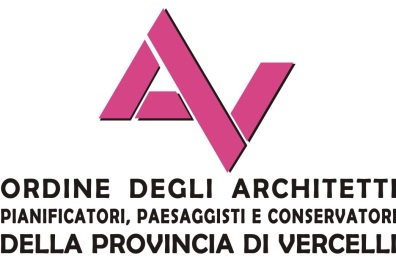 SCHEDA DI PRE-ADESIONE EVENTi13 APRILE 2023 – PRESSO IL “Parlamentino” DELl’Associazione d’Irrigazione Ovest Sesiavia DUOMO, 2 - VercelliIo sottoscritto/a Arch. __________________________________________________,con la presente, comunico la mia partecipazione agli eventi sotto indicati che avranno luogo giovedì 13 aprile 2023, presso i locali dell’Associazione d’Irrigazione Ovest Sesia a Vercelli, in via Duomo, 2,barrare le caselle di interesse:Corso deontologico  “Il Nuovo Portale Servizi del CNAPPC e il Portale per il Tirocinio”dalle ore 15,30 alle ore 17,30 – GRATUITO - 2 CFP deontologiciIscrizione obbligatoria su www.isiformazione.it  entro il 6 aprile 2023 Assemblea generale degli Iscritti.dalle 17:30 alle ore 18:30 – Partecipazione gratuitaAperitivo a buffetdalle ore 18:30 –  € 18,00  da versare in loco. Per questioni di carattere economico/organizzativo, si informa che, una volta confermata la partecipazione all’aperitivo, in caso di impossibilità a partecipare, dovrà essere ugualmente corrisposto alla segreteria nei giorni seguenti, l’importo di € 18,00.La presente scheda di preadesione, dovrà essere trasmessa alla segreteria dell’Ordine, segreteria@oavc.it, entro e non oltre le ore 12:00 di giovedì 6 aprile 2023.Data ___________________								              Firma							     _________________________